Практычныя заданні да білетаў выпускнога экзаменупа вучэбным прадмеце «Гісторыя Беларусі» для IX класаРаспрацаваны: Курчыцкі Уладзімір Паўлавіч, настаўнік гісторыі ДУА «Алекшыцкая сярэдняя школа» Бераставіцкага раёнаБілет № 19.2. Практычнае заданне. Наш край у XIII–XVIII стст. На аснове прадстаўленых крыніц адкажыце на пытанні.У склад якой эканоміі ў XVIII ст. уваходзілі вёскі Бераставіцкага раёна? Падчас якой вайны расійскія войскі здолелі своечасова пакінуць блакіраваны шведамі горад і пазбегнуць разгрому ў Гродне?З якімі цяжкасцямі сутыкнулася насельніцтва Гродзенскай эканоміі ў першай палове ХVIII ст.? Чаму дадзены час у крыніцах інфармацыі падаецца як «злашчасныя часы»? Аргументуйце свой адказ.Крыніца 1.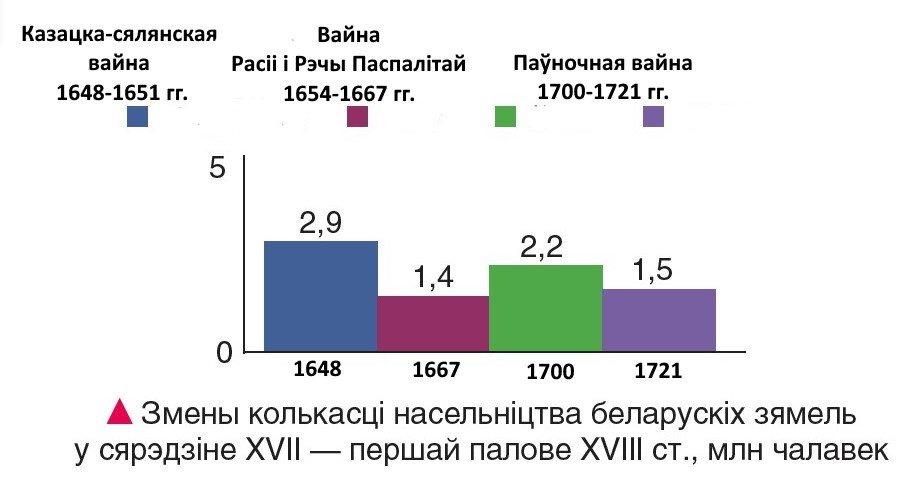 Крыніца 2. 3 ІНВЕНТАРА ГРОДЗЕНСКАЙ КАРАЛЕЎСКАЙ ЭКАНОМІІ АБ ЯЕ ГАСПАДАРЧЫМ СТАНЕ1712  г.У склад Гродзенскай эканоміі ўваходзілі 14 ключоў, г. зн. Красніцкі (у склад гэтага ключа ўваходзілі бераставіцкія вёскі Валотынь, Грайна, Кавалі, Каенеўцы, Краснікі, Рымуцеўцы), Квасоўскі, Лунненскі, Мастоўскі, Скідзельскі і іншыя.У гэтых ключах эканоміі калісьці ў кожным меліся фальваркі з панскай раллёй...Гэтая эканомія ў цяперашнія злашчасныя часы моцна спустошана раскватароўкай войскаў, а яшчэ горш арэндным уладаннем князя Міхала Вішнявецкага і яго арандатараў, нязноснымі грашовымі і харчовымі падаткамі, так што ўжо мала людзей засталося ў эканоміі, але і тых эпідэмія больш чым на траціну знішчыла.…Пры гэтым спусташэнні маецца мноства пустак, а месцамі мала пасеваў з прычыны мору жывёлы, які лютаваў на працягу 2 гадоў...Млыны і плаціны вельмі старыя, некаторыя ўжо разваліліся. Пастаянныя беспарадкі і малалікасць падданых перашкаджаюць іх аднаўленню, а акрамя таго, для гэтага патрабуюцца грашовыя сродкі...Крыніца 3. План умацаванага лагера расійскага войска ў Гроднеў студзені-лютым 1706 г.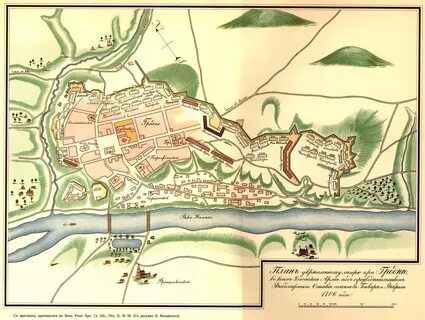 